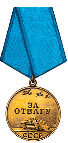   ПОДВИГ НАРОДА 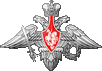 ЛЮДИ И НАГРАЖДЕНИЯ ДОКУМЕНТЫ ГЕОГРАФИЯ ВОЙНЫ РЕЗУЛЬТАТЫ ПОИСКАПРЕЖНЯЯ ВЕРСИЯ hidehidehidehidehide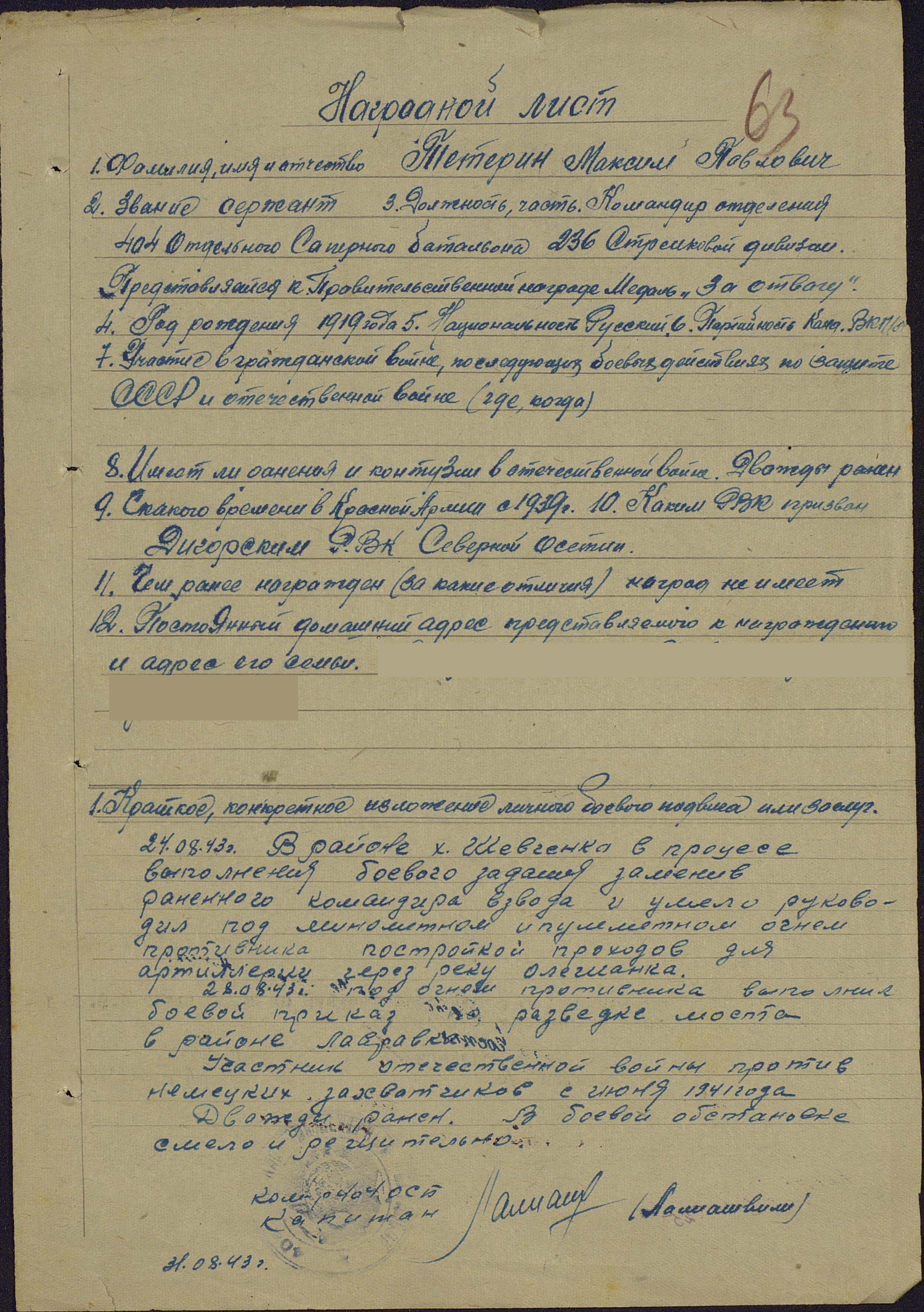 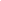 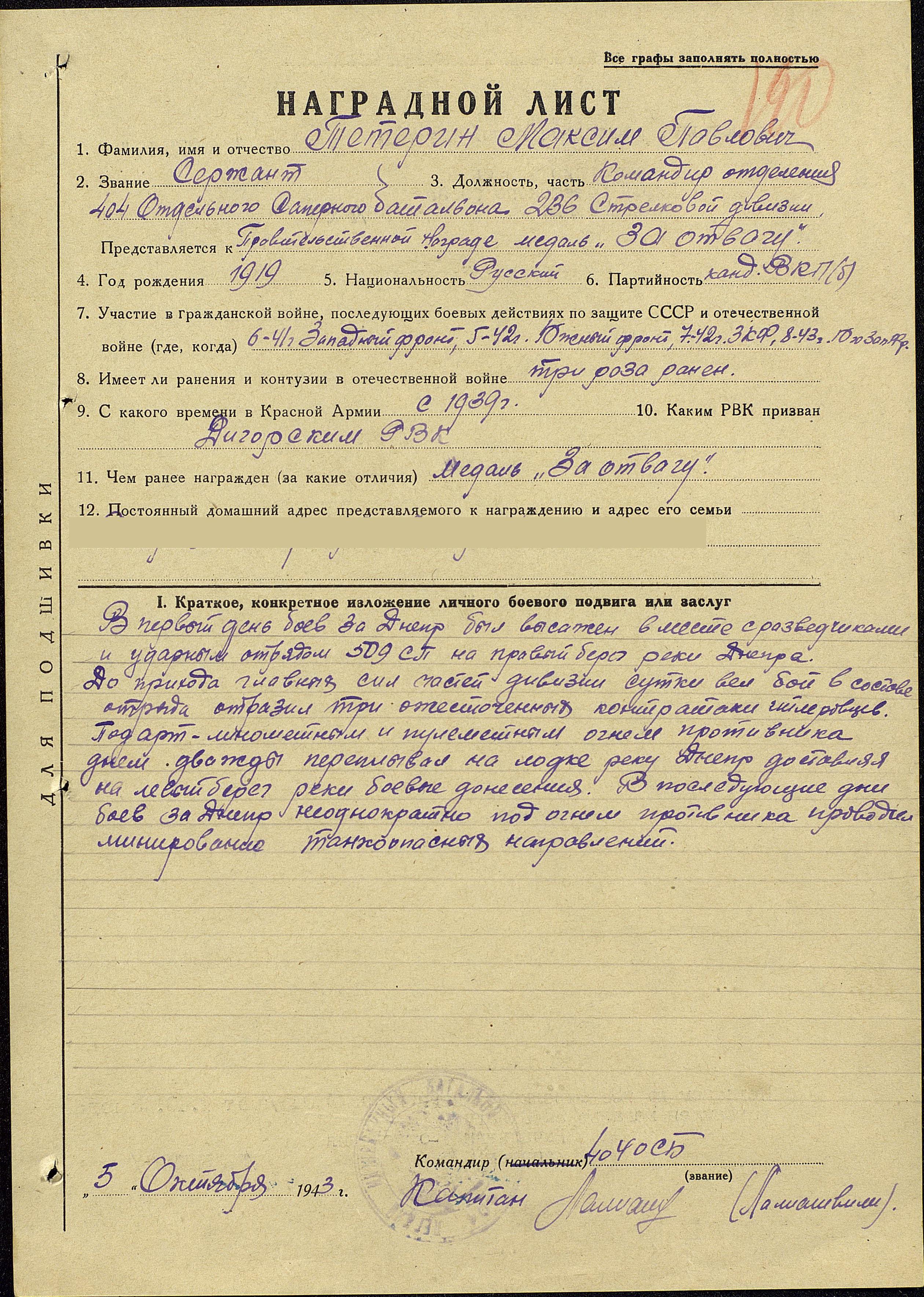 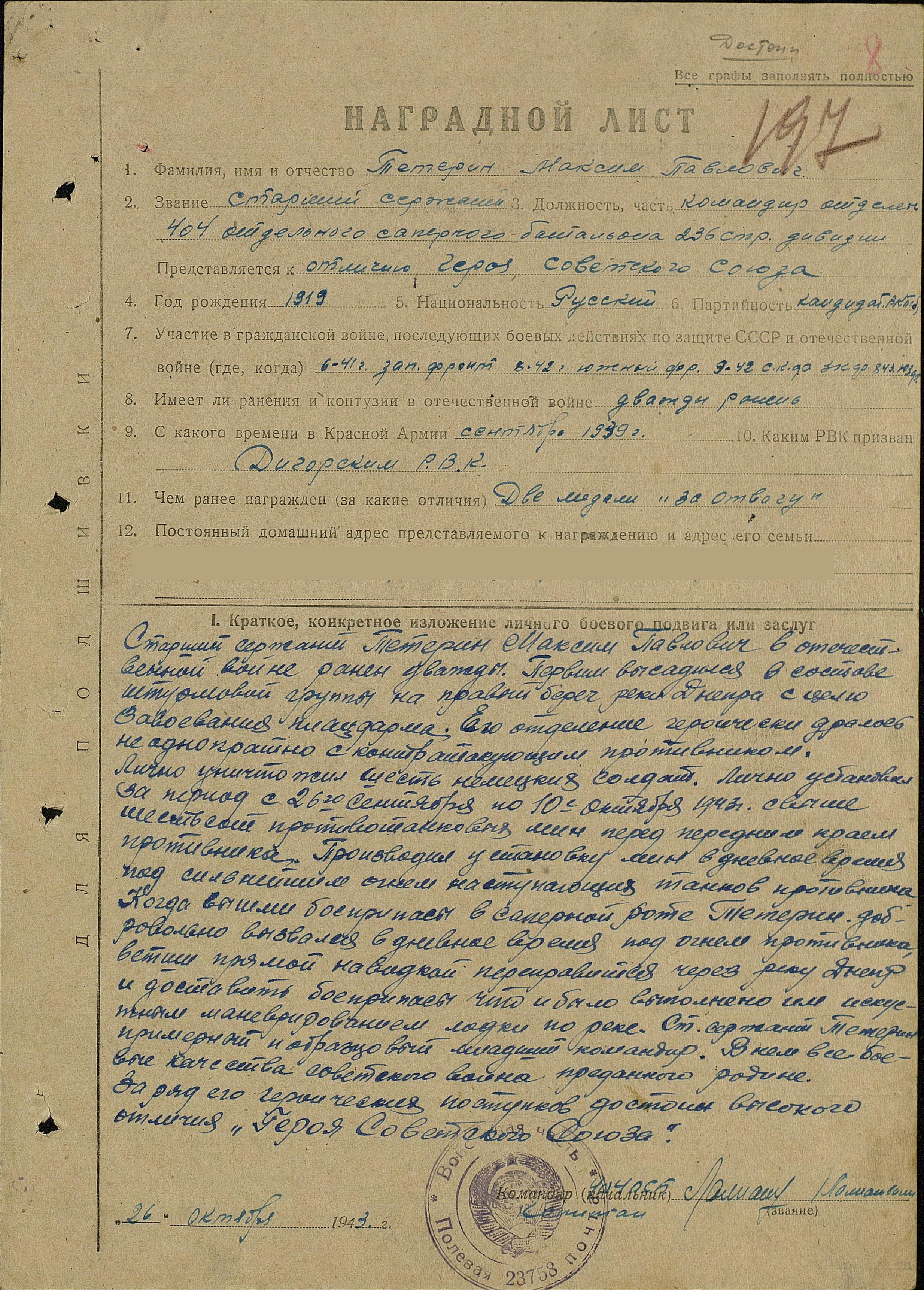 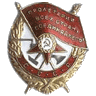 